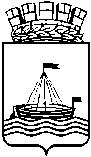 Муниципальное АВТОНОМНОЕ ДОШКОЛЬНОЕ ОБРАЗОВАТЕЛЬНОЕ Учреждение ДЕТСКИЙ САД № 134 ГОРОДА ТЮМЕНИ«Развитие речи детей младшего возраста в повседневном общении и в организованных играх»(Копилка для педагогов).Игры, формирующие правильное звукопроизношениеЛошадкаЦель: Обучение отчетливому произношению звука «и».Оборудование: Игрушечная лошадка.( ослик-а, медведь-э, самолет-у, машина-ы)Ход: Воспитатели показывает ребенку лошадку, объясняет, что она кричит «и-и-и» и просит малыша повторить (2-3) раза. Затем воспитатель предлагает ребенку поиграть в заводных лошадок, «заводит» ребенка-«лошадку» ключиком, тот бегает по группе и произносит «и-и-и».БарабанЦель: Продолжать формировать правильное и отчетливое произношение звука «б» (бь), обучать регулированию силы голоса.Оборудование: Барабан.Ход: Воспитатель показывает барабан, стучит в него, сопровождая свои действия словами: «Бам-бам-бам! Так поет барабан». Затем спрашивает у ребенка, как поет барабан. Малыш отвечает сначала с произвольной громкостью, затем, по заданию взрослого, громко или тихо. Важно добиваться, чтобы ребенок правильно и четко произносил звук «б» (бь), а звукоподражания – громко и тихо.Игры, способствующие пониманию и формированию грамматических конструкцийСпрячь мячикЦель: Формировать у детей навыки понимания предложных конструкций.Оборудование: Мяч.Ход: Воспитатель предлагает ребенку выполнить действия с мячом по его указанию: «Положи мяч на стул, под стул, за стул, около стула» и т.д. При этом воспитатель спрашивает малыша, куда он положил мяч, активизируя словарь по теме.Где машина?Цель: Учить детей понимать предложные конструкции.Оборудование: Сюжетные картинки с изображением машины в разных местах.Ход: Воспитатель раскладывает картинки перед детьми, затем просит показать картинку с изображением машины за деревом, около дома, не мосту и т.д. Активизирует речь малыша вопросом: «Где машина?».Кто что ест?Цель: Закрепить правильное употребление существительных в винительном падеже, активизировать в речи ребенка глаголы «ест», «грызет», «лакает».Оборудование: Картинки или игрушки, изображающие зайца, медведя, кошку, собаку; картинки с изображением морковки, ягоды, молока, косточки или настоящие продукты.Ход: тот же, только вместо творительного падежа, существительные употребляются в винительном падеже. Например: медведь ест ягоду, заяц грызет капусту, кошка лакает молоко, собака грызет косточку.Игры, развивающие внимание и слуховое восприятиеКто что услышит?Цель: Развивать слуховое внимание, пополнять активный словарь, развивать фразовую речь.Оборудование: Ширма, колокольчик, бубен, молоточек, «шумелка», барабан и т.п.Ход: Воспитатель за ширмой по очереди издает звуки выше перечисленными предметами и предлагает детям отгадать, каким предметом произведен звук. Звуки должны быть ясными и контрастными, чтобы ребенок мог их угадать.   Угадай, что делатьЦель: Развивать умение переключать слуховое внимание. Развивать координацию движений, умение соотносить свои действия со звучанием бубна.Оборудование: Бубен, два флажка.Ход: У ребенка в руках два флажка. Если воспитатель громко звенит в бубен, малыш поднимает флажки вверх и машет ими, а если бубен звучит тихо – опускает флажки вниз.Важно следить за правильной осанкой детей и точным выполнением движений. Чередовать громкое и тихое звучание бубна нужно не более 4 раз, чтобы ребенок мог легко выполнять упражнение.                        Игры, развивающие силу голоса и темп речиГромко – тихоЦель: Развивать умение менять силу голоса: говорить то громко, то тихо.Оборудование: Большая и маленькая собачки или другие игрушки.Ход: Воспитатель показывает двух собачек и говорит: «Большая собачка лает громко: «Ав-ав». Как лает большая собачка? (ребенок повторяет громко). А маленькая собачка лает тихо: «Ав-ав». Как лает маленькая собачка? (ребенок повторяет тихо)».Идемте с нами игратьЦель: Вырабатывать умение пользоваться громким голосом.Оборудование: Игрушечные мишка, зайчик, лиса или другие звери.Ход: На расстоянии 2 –  от малыша воспитатель расставляет игрушки и говорит: «Мишке, зайке и лисичке скучно сидеть одним. Позовем их играть вместе с нами. Чтобы они услышали нас, звать надо громко, вот так: «Мишка, иди!». Малыш вместе с воспитателем зовет мишку, зайку и лисичку и играют с ними. Важно следить за тем, чтобы ребенок звал игрушки громко, но не кричал.                                   Игры, развивающие речевое дыханиеЛистопадЦель: Учить плавному, свободному выдоху.Оборудование: Вырезанные из тонкой бумаги желтые и красные листья.Ход: Воспитатель объясняет ребенку, что осенью с деревьев опадают листья. Это явление называется листопад. Предлагает устроить листопад дома. Ребенок дует на листочки так, чтобы они полетели. Упражнение повторяется 2 – 3 раза.СнежинкиЦель: Развивать речевое дыхание, формировать умение делать плавный и длительный выдох (не добирая воздуха).Оборудование: Несколько рыхлых кусочков ваты.Ход: Воспитатель показывает кусочек ваты и говорит: «На улице падает снежок. Там – снегопад Давайте устроим снегопад в группе». Затем кладет на ладошку ребенку «снежинку» и показывает, как надо дуть. Потом дует ребенок. Упражнение выполняется 2 – 3 раза.Снег, снег кружится,Белая вся улица!Собралися мы в кружок, Завертелись, как снежок.(А. Барто)                     Игры, способствующие развитию понимаемой речиПринеси игрушкуОборудование: 4-5 игрушек (машина, мяч, пирамидка, кукла, книжка и т.п.). Ход: На столе или ковре расставлены игрушки. Воспитатель просит ребенка принести, например, машинку. Если он ошибается, воспитатель указывает на нужный предмет. Затем спрашивает, что это. Малыш отвечает. Или: «Это машина. Повтори». Ребенок называет предмет или использует предметы-заместители: «би-би». Игра повторяется.Найди и принесиОборудование: Игрушки и предметы, находящиеся на своих местах в групповой комнате.Ход: Игра проводится, как предыдущая, но с той разницей, что ребенку предлагается самому найти указанную игрушку или предмет в группе.ПорученияХод: Воспитатель просит ребенка выполнить несложную инструкцию. Например: «Уложи куклу спать», «Покачай мишку», «Брось мяч в корзину» и т.д. Если малыш не справляется, то воспитатель помогает ему, по ходу игры комментируя свои действия и действия ребенка. После каждого поручения воспитатель задает вопрос: «Что ты сделал?»